District 7870 ConferenceFriday through SundayMay 3,4 and 5, 2019DoubleTree by Hilton Boston North Shore50 Ferncroft Rd, Danvers, MA 01923Our District Conference this year will be in Danvers, Massachusetts at Double Tree Hotel.  Four other North East (Boston area, Central MA, etc.,) Rotary Districts (7890, 7910, 7930, 7950) will join us at the Double Tree Hotel for their conferences.  All five Districts will have a grand gala dinner and entertainment on Friday 3rd, 2019 evening.The CoCo Key Waterpark attached to the Double Tree Hotel gives us an opportunity to make our District Conference one of the most family friendly events ever.  Rotarians, bring your children and grandchildren to enjoy the water park.An international service project is planned on Saturday afternoon.  "Days for Girls" a non-profit organization that makes and donates sanitary supplies to fill a critical need in South and Central America . The project participation will be three hours.  When you register please check the box to participate in this meaningful service project.Also on Saturday there is an option to play golf. As with other conferences, there will be a Rotary International President’s Representative, great speakers, the Four Way Speech Contest and the Youth Exchange Students, and the opportunity to meet old friends and make new ones.Sign up for District Conference at the District Website or HERE online or fill the FORM and mail it to District Treasurer Alan Kanegsberg with a check.  If your club is providing any financial incentive, first register and then collect the incentive.  Please register early.  The Hotel rooms block rate only applies till end of March.  Registration fee after April 2nd will reflect increase based on prevailing room rates.                             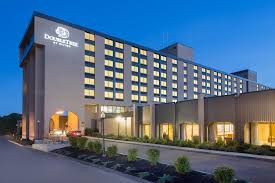 